Oven-Fried Fish 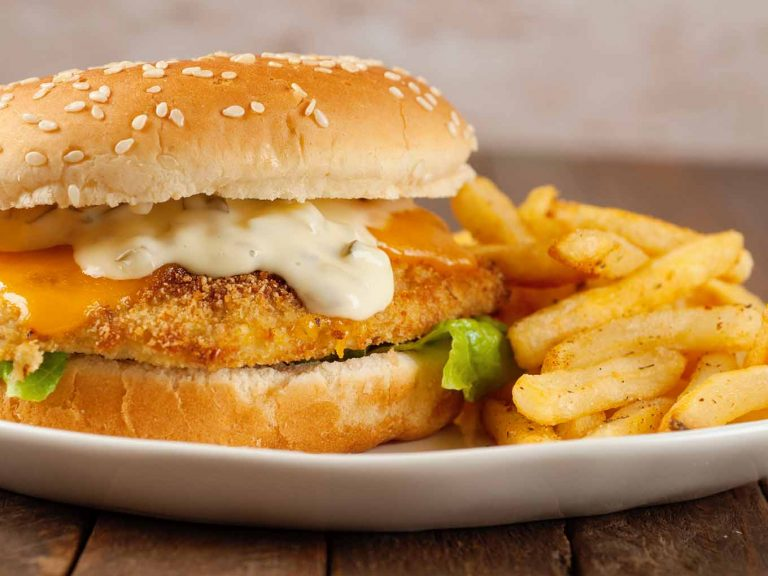 SandwichPrep Time: 20 minutesCook Time: 15 minutesTotal Time: 35 minutesYield: 20 servings